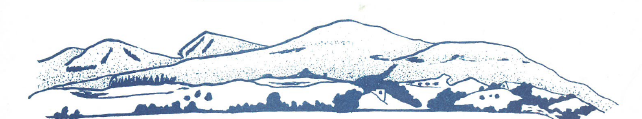 Pozývame Vás do Mníchovej Lehoty naPodinovecký beh(beh je zároveň 9. kolo trenčianskej bežeckej ligy)Usporiadateľ: 	Organizačný výbor v spolupráci s obcou Mníchova Lehota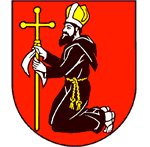 Dátum: 		nedeľa 10.11.2019Štart:			11:00 hod, prezentácia od 09:30 hod – pri Obecnom úrade alebo registrácia vopred  http://tbl.sk/9-kolo-2019/Trať :  		6 km – horský behŠtart pri kostole v Mníchovej Lehote – pokračuje sa okolo kyselky v Brezinách, po bývalej úzkokoľajke na Patlíkovú (kataster Trenčianska Turná) a späť.Kategórie : 		podľa pravidiel TBL (www.tbl.sk)V rámci pretekov sa uskutoční aj detský beh.Štartovné: 		3€ Ceny:	      	Pre prvých mužov a ženy v celkovom poradí + nová kategória „PREKVAPENIE“Akciu podporili Lehoťania: 	Ing. Ľudovít Balaj, spoločnosť k2B solutions, s.r.o. Peter Laco, spoločnosť TOP METAL, s.r.o.Organizačný výbor: 	Miroslav Kováč - predsedaČlenovia: 		  	Naďa Hájková,Miroslava Hrubová,Milan Makiš,Ladislav MatejkaTajomníčka: 		Veronika Bakalárová (0918/500 205)Beží sa za plnej cestnej premávky. Účastníci štartujú na vlastnú zodpovednosť, usporiadateľ nezodpovedá za škody počas pretekov. Za zúčastnené deti sú zodpovední rodičia.